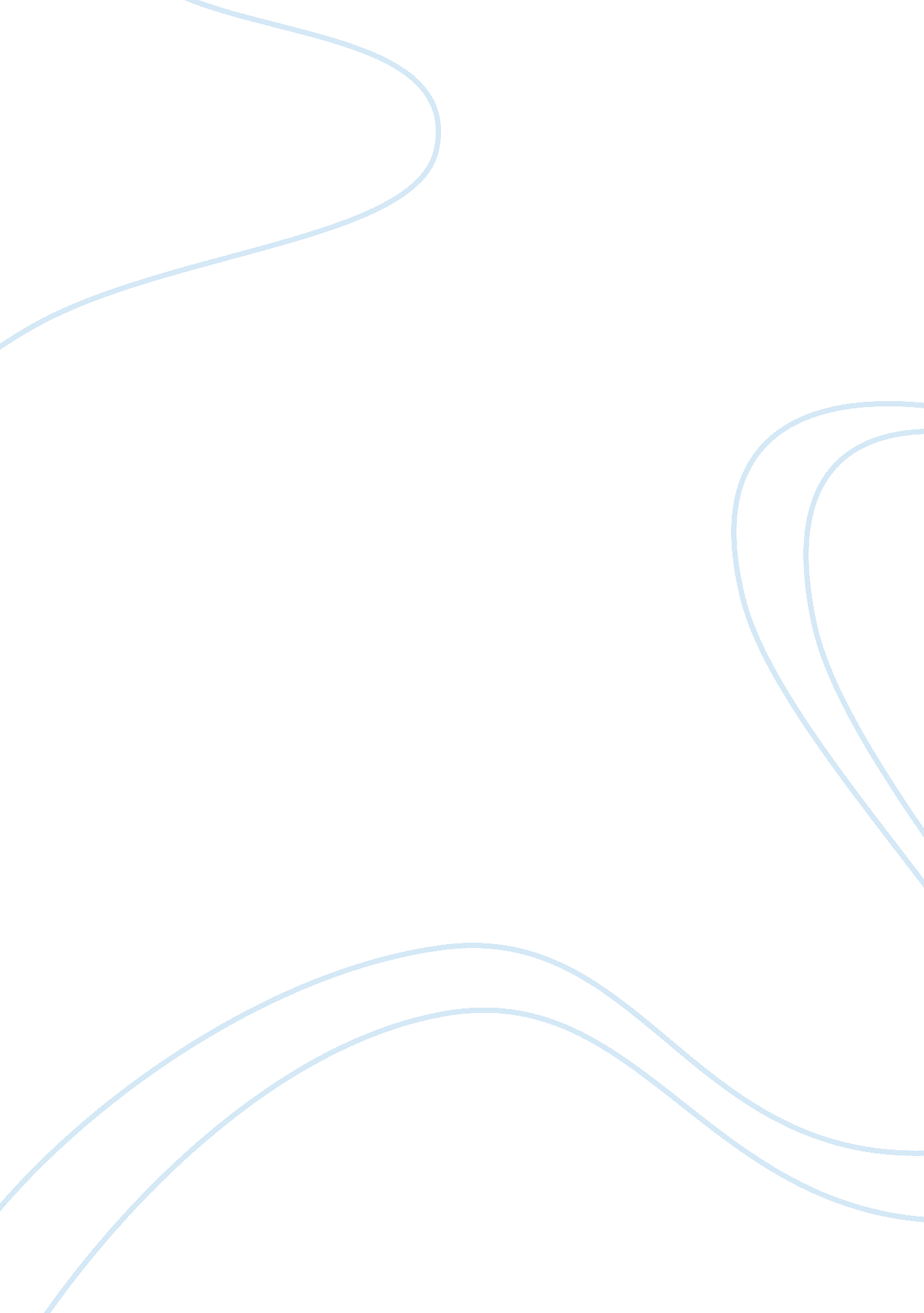 How will science and techonology changes our lives in futureReligion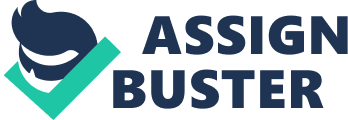 Human life has totally changed since arise of science and technology.  We have reached upon top of our life by the help of science and technologicalthings. Science and technology has totally revived our life and taught us the way to live our life. Science and technology has not only changed our life but also our physical appearance, character, style, etc. As science and technology has changed step wise, similarly human life has also changed steeply. It can be known by thinking that our primitive used to be chimpanzee / monkey so thought by our ancestors, then we developed a little and changed into human being living in jungle and using leaves ofplantas clothes. At last we became fully matured and emerged as a social being preferring to live in society rather than jungles. That is one of the great change that science and technology has provided to us. Science and technology has also changed our way of living. Theworkhich we did our selfin past time is being done by  machines now-a-days. The combination of science and  technology has been done to make such robots which can do home as well as official works. It can also do works like gardening, cooking, cleaning, etc. This is also a great change by help science and technology and also a greatachievementfor scientists in field of science and technology. So, considering all above changes with the help of science and technology we can say that prevailing of science and technology in this situation is a great change for we human beings. It’s change captured us and has also helped us a lot to raise our standard of living. 